INTERNAL ASSIGNMENT SET-ISESSION	FEB/MAR 2021PROGRAMME	MASTER OF BUSINESS ADMINISTRATION (MBA)SEMESTER	ICOURSE CODE & NAME	DMBA101	–	MANAGEMENT	PROCESS	ANDORGANISATIONAL BEHAVIOURCREDITS	4NUMBER OF ASSIGNMENTS,CREDITS & MARKS	024 Credits, 30 Marks eachQuestion 1  Organization is a social system of people who are structured and managed to meet some goals. Explain with help of relevant examplesAnswer 1.Organization is. Formally defined, an organization is a social system of people who are structured and managedto meet some goals. Social systemThe social system was created by Raju and his friends who later became his employees as well as the employees who joined later. In larger businesses, there will be people from diverse backgrounds of Its Half solved onlyBuy Complete from our online storeManipal UniversityFully solved assignment available for session Feb/March 2021,your last date is 31th July 2021.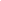 Lowest price guarantee with quality.Charges INR 150 only per assignment. For more information you can get via mail or Whats app also
Mail id is aapkieducation@gmail.comOur website www.aapkieducation.comAfter mail, we will reply you instant or maximum1 hour.Otherwise you can also contact on ourwhatsapp no 8791490301.Contact no is +91 87-55555-879Question 2 Define Management. Discuss the evolution of management.Answer 2.According to Harold Koontz, “Management is an art of getting things done through and with people in formally organized groups. It is an art of creating an environment in which people can perform as individuals and can cooperatetowards the attainment of group goals”. According to F.W. Taylor, “Management is an art of knowing Question 3 Leading is regarded as “Life spark of an enterprise”. Comment. Explain the importance of leading with supporting examples.Answer 3.Leading or leadership function is said to be the heart of management process. Therefore, it is the central point around which accomplishment of goals take place. A few philosophers call leading as “Life spark of an enterprise”. It is also called as an actuating function of management because it is through direction that the operation of an enterprise actually starts. Being the central character of an enterprise, 